«Экологический десант» - акция.Наш мир преображаем мы сами. Что станет с нашей планетой, если каждый из нас не задумается об экологии, от которой зависит всё живое на планете, включая здоровье человека.6 октября проведена акция «Экологический десант». Активными участниками акции стали специалисты ДЦ «Исток». Специалисты очистили от мусора улицу Мира с.Сосновка. Проведение таких мероприятий помогает задуматься о том, как важна чистота и красота окружающей нас природы и о том, какую роль в этом играем мы.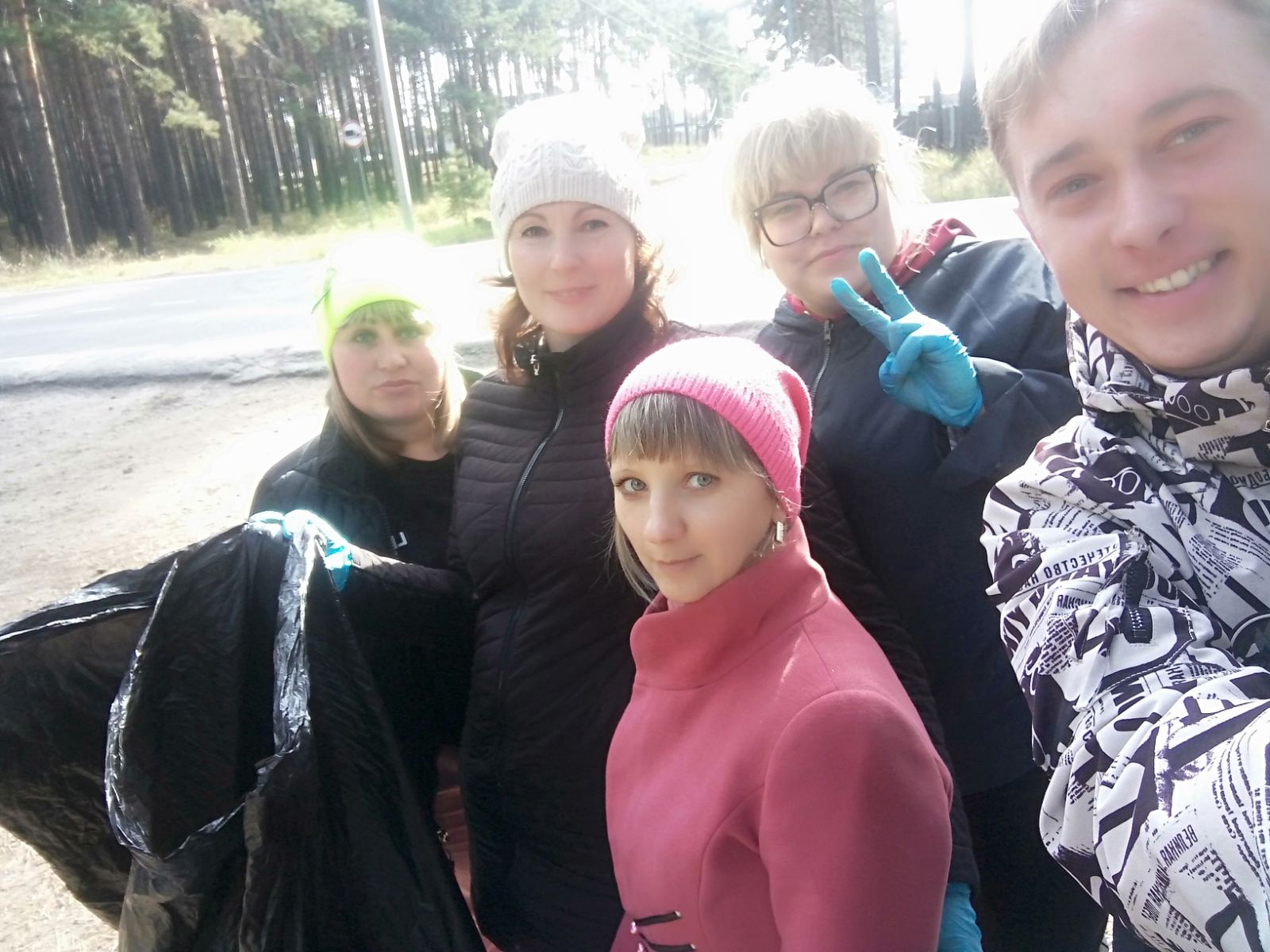 